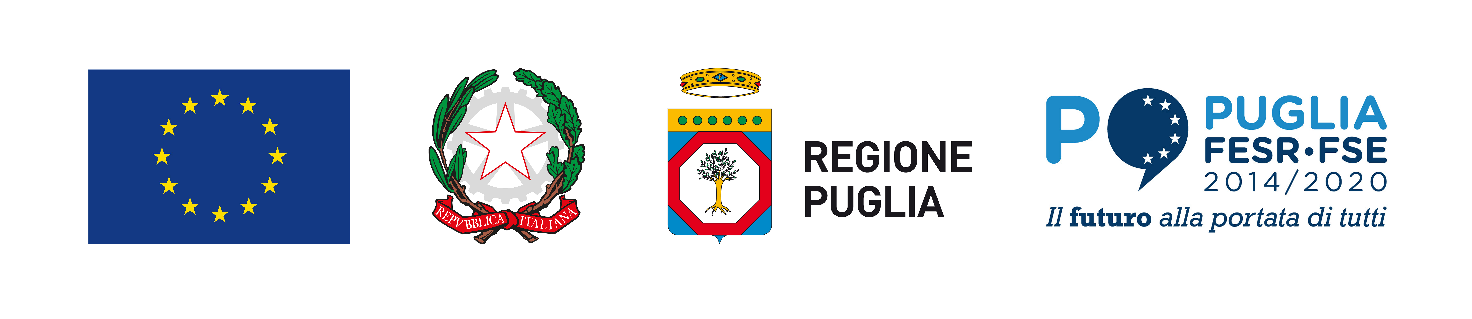 Allegato A2 - SCHEDA TECNICA -PROPOSTA PROGETTUALELegale rappresentante del Soggetto proponentefirmato digitalmenteINFORMAZIONI DI CONTATTOINFORMAZIONI DI CONTATTOSoggetto proponenteLegale Rappresentante Referente del progettoIndirizzo PEC / indirizzo e-mailContatto telefonicoDATI TERRITORIALI  (da compilare sia nel caso di partecipazione sia in forma singola che in forma associata)*utilizzare una riga per ciascuno dei Comuni partecipanti in forma associativa, ivi incluso il Soggetto proponenteDATI TERRITORIALI  (da compilare sia nel caso di partecipazione sia in forma singola che in forma associata)*utilizzare una riga per ciascuno dei Comuni partecipanti in forma associativa, ivi incluso il Soggetto proponenteDATI TERRITORIALI  (da compilare sia nel caso di partecipazione sia in forma singola che in forma associata)*utilizzare una riga per ciascuno dei Comuni partecipanti in forma associativa, ivi incluso il Soggetto proponenteDATI TERRITORIALI  (da compilare sia nel caso di partecipazione sia in forma singola che in forma associata)*utilizzare una riga per ciascuno dei Comuni partecipanti in forma associativa, ivi incluso il Soggetto proponenteDATI TERRITORIALI  (da compilare sia nel caso di partecipazione sia in forma singola che in forma associata)*utilizzare una riga per ciascuno dei Comuni partecipanti in forma associativa, ivi incluso il Soggetto proponenteDATI TERRITORIALI  (da compilare sia nel caso di partecipazione sia in forma singola che in forma associata)*utilizzare una riga per ciascuno dei Comuni partecipanti in forma associativa, ivi incluso il Soggetto proponenteDATI TERRITORIALI  (da compilare sia nel caso di partecipazione sia in forma singola che in forma associata)*utilizzare una riga per ciascuno dei Comuni partecipanti in forma associativa, ivi incluso il Soggetto proponenteDATI TERRITORIALI  (da compilare sia nel caso di partecipazione sia in forma singola che in forma associata)*utilizzare una riga per ciascuno dei Comuni partecipanti in forma associativa, ivi incluso il Soggetto proponenteDATI TERRITORIALI  (da compilare sia nel caso di partecipazione sia in forma singola che in forma associata)*utilizzare una riga per ciascuno dei Comuni partecipanti in forma associativa, ivi incluso il Soggetto proponenteDATI TERRITORIALI  (da compilare sia nel caso di partecipazione sia in forma singola che in forma associata)*utilizzare una riga per ciascuno dei Comuni partecipanti in forma associativa, ivi incluso il Soggetto proponenteSoggetto Denominazione SoggettoComune inserito nell’elenco dei Comuni ad economia prevalente (estremi atto dirigenziale con cui è stata disposta l'iscrizione all'elenco regionale)N. di abitanti residenti(Fonte DEMO ISTAT  1° gennaio 2019)Classe di rischio del Comune(rif. DGR n.1104/2019)Indice di boscosità del Comune(rif. DGR n.1104/2019)Superficie interessata dalla proposta progettuale (km2)Superficie tutelata presente nell’area oggetto di intervento della proposta progettuale (km2)(rif. PPTR)Classe di vegetazione presente nell’area oggetto di intervento(rif. Carta d’Uso del Suolo)Soggetto proponenteComune di …Comune associato*Comune di ………Comune associato*Comune di …TOTALETOTALETOTALEINFORMAZIONI DELLA OPERAZIONEINFORMAZIONI DELLA OPERAZIONECaratteristiche dell’operazioneFornire una descrizione dettagliata del rischio incendio boschivo e di interfaccia presenti nell’area interessata dalla proposta progettuale, evidenziando le attività da porre in essere per la previsione, prevenzione e contrasto del rischio finalizzata alla sua operatività anche con riferimento ai Comuni coinvolti nella forma associata ove ricorrente. Qualora i Comuni presentino la proposta progettuale in forma associata dovrà altresì essere descritta l’azione sinergica e complementare dagli stessi posta in essere e declinata nei rispettivi piani di protezione civile locale.   Descrizione dell’interventoDescrivere la proposta progettuale riportando le informazioni necessarie all’attribuzione dei punteggi (rif. paragrafo 6.2.3) articolate secondo i seguenti punti:connotazione del Comune proponente in relazione alla presenza e all’estensione di superfici forestali rispetto alla superficie totale (indice di boscosità indicato nella DGR  n. 1104/2019);dimensione demografica dell’area caratterizzata dal rischio incendio e di interfaccia, appartenenza all’elenco del/dei Comune/i ad economia prevalentemente turistica formalmente inserito/i nell’apposito elenco regionale di cui alla DGR n. 1017/2015 e DGR n.707/2021, presenza di aree tutelate nell’area oggetto di intervento (parchi nazionali e regionali, siti rete natura 2000, riserve naturali - fonte: P.P.T.R.);presenza nell’area di intervento di classi di vegetazione (rif. uso del suolo - fonte Sit Puglia)innovatività dell’azione di monitoraggio;soluzioni tecnologiche e gestionali a supporto del Piano di emergenza comunale;sinergie con le altre componenti del sistema di protezione civile, ivi compreso il volontariato.Fornire ogni altra informazione ritenuta utile ai fini della valutazione.CARATTERISTICHE DEI SOGGETTI DEL SISTEMA DI PROTEZIONE CIVILE COINVOLTI NELL’AZIONE SINERGICA *utilizzare una riga per ogni soggetto coinvolto nell’azione sinergiche formalizzate CARATTERISTICHE DEI SOGGETTI DEL SISTEMA DI PROTEZIONE CIVILE COINVOLTI NELL’AZIONE SINERGICA *utilizzare una riga per ogni soggetto coinvolto nell’azione sinergiche formalizzate CARATTERISTICHE DEI SOGGETTI DEL SISTEMA DI PROTEZIONE CIVILE COINVOLTI NELL’AZIONE SINERGICA *utilizzare una riga per ogni soggetto coinvolto nell’azione sinergiche formalizzate CARATTERISTICHE DEI SOGGETTI DEL SISTEMA DI PROTEZIONE CIVILE COINVOLTI NELL’AZIONE SINERGICA *utilizzare una riga per ogni soggetto coinvolto nell’azione sinergiche formalizzate CARATTERISTICHE DEI SOGGETTI DEL SISTEMA DI PROTEZIONE CIVILE COINVOLTI NELL’AZIONE SINERGICA *utilizzare una riga per ogni soggetto coinvolto nell’azione sinergiche formalizzate DenominazioneNatura giuridica Operante su scala(comunale/provinciale/regionale/statale Data di sottoscrizionedell’atto attestante l’azione sinergicaDescrizione dell’apporto sinergico alla proposta progettuale